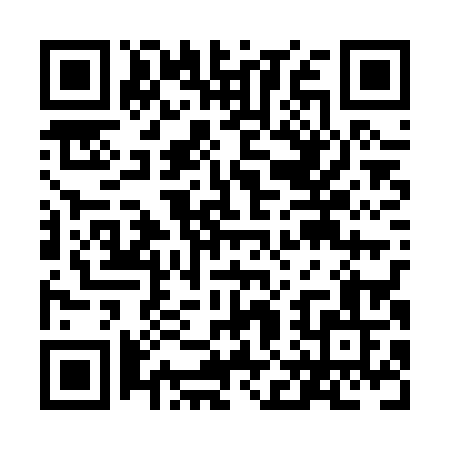 Prayer times for Baie-des-Rochers, Quebec, CanadaMon 1 Jul 2024 - Wed 31 Jul 2024High Latitude Method: Angle Based RulePrayer Calculation Method: Islamic Society of North AmericaAsar Calculation Method: HanafiPrayer times provided by https://www.salahtimes.comDateDayFajrSunriseDhuhrAsrMaghribIsha1Mon2:444:4512:436:128:4210:432Tue2:444:4512:446:128:4210:433Wed2:454:4612:446:118:4110:434Thu2:454:4712:446:118:4110:425Fri2:464:4712:446:118:4110:426Sat2:464:4812:446:118:4010:427Sun2:474:4912:446:118:4010:428Mon2:474:5012:456:118:3910:429Tue2:484:5112:456:108:3910:4210Wed2:484:5212:456:108:3810:4111Thu2:494:5212:456:108:3710:4112Fri2:494:5312:456:098:3610:4113Sat2:504:5412:456:098:3610:4014Sun2:514:5512:456:098:3510:3915Mon2:534:5612:466:088:3410:3716Tue2:554:5712:466:088:3310:3617Wed2:564:5912:466:078:3210:3418Thu2:585:0012:466:078:3110:3219Fri3:005:0112:466:068:3010:3020Sat3:025:0212:466:068:2910:2821Sun3:045:0312:466:058:2810:2622Mon3:065:0412:466:058:2710:2423Tue3:085:0512:466:048:2610:2224Wed3:105:0712:466:038:2510:2025Thu3:125:0812:466:038:2410:1826Fri3:145:0912:466:028:2210:1627Sat3:175:1012:466:018:2110:1428Sun3:195:1112:466:008:2010:1229Mon3:215:1312:466:008:1810:1030Tue3:235:1412:465:598:1710:0831Wed3:255:1512:465:588:1610:06